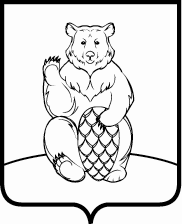 СОВЕТ ДЕПУТАТОВПОСЕЛЕНИЯ МИХАЙЛОВО-ЯРЦЕВСКОЕ В ГОРОДЕ МОСКВЕР Е Ш Е Н И Е 15 июня 2017г.							                                 №2/7О внесении изменений и дополнений в Устав поселения Михайлово-Ярцевское»	В целях приведения Устава поселения Михайлово-Ярцевское в соответствие с действующим законодательством, в силу Закона города Москвы от 28.09.2016 №33 «О внесении изменений в статью 8 Закона города Москвы от 06.11.2002 №56 «Об организации местного самоуправления в городе Москве», Закона г.Москвы от 23.11.2016 №41 «О внесении изменений в Закон города Москвы от 22 октября 2008 года №50 «О муниципальной службе в городе Москве», Закона города Москвы от 28.12.2016 №55 «О внесении изменений в отдельные законы Города Москвы»,                 с учетом проведенных публичных слушаний,Совет депутатов поселения Михайлово-ЯрцевскоеРЕШИЛ:Внести в Устав поселения Михайлово-Ярцевское следующие изменения и дополнения:в статье 3:подпункт 5 пункта 2 изложить в следующей редакции:        «5)   организация строительства и содержания муниципального жилищного фонда, создание условий для жилищного строительства»;            1.2)   пункт 2 дополнить подпунктом 43.1 следующего содержания:  «43.1) определение по согласованию с территориальным органом федерального органа исполнительной власти, уполномоченного на осуществление функций по принудительному исполнению исполнительных документов и обеспечению установленного порядка деятельности судов, видов обязательных работ и перечня организаций, в которых лица, которым назначено административное наказание в виде обязательных работ, отбывают обязательные работы»;    1.3) подпункт 45 пункта 2 признать утратившим силу;             1.4) пункт 2 дополнить подпунктом 46 следующего содержания:«46) осуществление мероприятий по отлову и содержанию безнадзорных животных, обитающих на территории поселения.»;2) в статье 11:2.1) подпункт 12 пункта 2 признать утратившим силу;2.2) дополнить пункт 2 подпунктом 15 следующего содержания:«15) утраты поселением статуса муниципального образования в связи с его объединением с городским округом.»;2.3) пункт 4 изложить в следующей редакции:«4. В случае временного отсутствия или досрочного прекращения полномочий главы поселения либо применений к нему по решению суда мер процессуального принуждения в виде заключения под стражу или временного отстранения от должности его полномочия временно исполняет заместитель Председателя Совета депутатов.»;3) в статье 14:3.1) пункт 11 изложить в следующей редакции:        «11) организация строительства и содержания муниципального жилищного фонда, создание условий для жилищного строительства»;          3.2) пункт 12 признать утратившим силу;          3.3) пункт 13 признать утратившим силу;            3.4) пункт 15 признать утратившим силу;           3.5) пункт 16 признать утратившим силу;          3.6) пункт 17 признать утратившим силу;          3.7) пункт 18 признать утратившим силу;          3.8) пункт 56 признать утратившим силу;          3.9) дополнить пунктами 57-59 в следующей редакции:	«57) определение по согласованию с уголовно-исполнительными инспекциями мест отбывания наказания в виде исправительных работ, а также видов обязательных работ и объектов, на которых они отбываются;58) определение по согласованию с территориальным органом федерального органа исполнительной власти, уполномоченного на осуществление функций по принудительному исполнению исполнительных документов и обеспечению установленного порядка деятельности судов, видов обязательных работ и перечня организаций, в которых лица, которым назначено административное наказание в виде обязательных работ, отбывают обязательные работы;59) осуществление мероприятий по отлову и содержанию безнадзорных животных, обитающих на территории поселения.»;4) пункт 2 статьи 16 изложить в новой редакции:            «2. Заявление об отставке по собственному желанию подаётся главой администрации в Совет депутатов.В случае досрочного прекращения полномочий главы администрации либо применения к нему по решению суда мер процессуального принуждения в виде заключения под стражу или временного отстранения от должности его полномочия временно исполняет заместитель главы администрации, уполномоченный решением Совета депутатов. В случае временного отсутствия главы администрации его полномочия временно исполняет заместитель главы администрации, уполномоченный распоряжением администрации.»; 5) пункт 4 статьи 17 изложить в следующей редакции:             «4. Квалификационные требования для замещения должностей муниципальной службы к уровню профессионального образования, стажу муниципальной службы или работы по специальности, направлению подготовки, знаниям и умениям, необходимым для замещения должностей муниципальной службы,  утверждаются распоряжениями администрации поселения на основе типовых квалификационных требований для замещения должностей муниципальной службы, которые определяются Законом города Москвы от 22 октября 2008 года №50 «О муниципальной службе в городе Москве» и устанавливаются в зависимости от области и вида профессиональной служебной деятельности муниципального служащего его должностной инструкцией.»; 2. Направить настоящее решение на государственную регистрацию в Главное управление Министерства юстиции Российской Федерации по Москве.3. Опубликовать настоящее решение после его государственной регистрации в бюллетене «Московский муниципальный вестник».4. Настоящее решение вступает в силу со дня его официального опубликования.   5. Контроль за выполнением настоящего решения возложить на Главу поселения Михайлово-Ярцевское Загорского Г.К.Глава поселения 					Г.К.Загорский